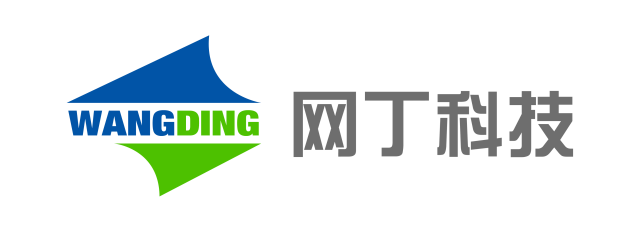 精准测速能力开放SDK（iOS）开发接入文档（V1.1.7）成都网丁科技有限公司2012年9月-2022年10月文档说明编写目的本文档旨在介绍网丁科技精准测速能力开放平台SDK的使用，明确第三方开发者接入使用流程。适用范围本文档主要适用于第三方需要接入平台使用宽带测速、宽带提速、支付等功能的开发者用户。通用约定在本文档中可能出现下列字符，它们所代表的含义如下：SDK接入流程申请开发者id请到SDK开放平台（http://www.iwangding.com）进行注册，获得开发者id（目前阶段无需注册，请通过SDK页面的微信联系我们）。下载SDK及开发者文档在开放平台中下载SDK压缩包，该压缩包中包含SDK相关文件、开发者文档和demo工程。最低系统版本要求集成SDK的开发者，系统最低版本要求不能低于iOS10.集成SDK到工程Objective-C工程 1. 把IWangDingSDK_SCSP.framework文件直接拖入到开发工程下。如下图所示：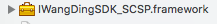 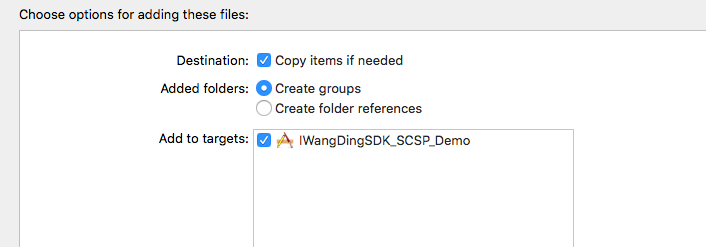 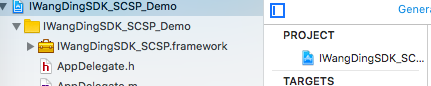 2. 在Target-> Build Settings-> Other Linker Flags中添加” -lresolv”,” -ObjC”,如下图所示：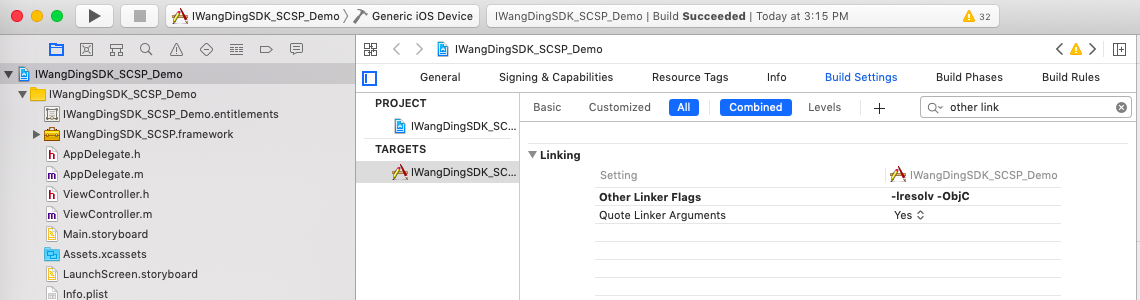 3. 在Target-> Build Settings-> Library Search Paths中添加：$(TOOLCHAIN_DIR)/usr/lib/swift/$(PLATFORM_NAME) 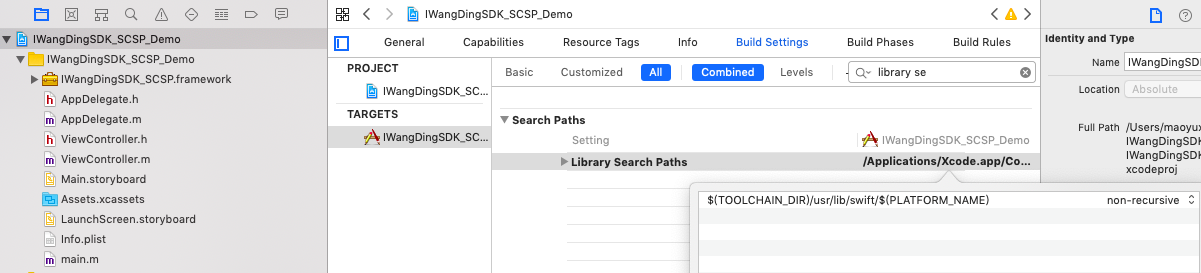 4. 在Target-> Build Settings-> Always Embed Swift Standard Libraries设置为YES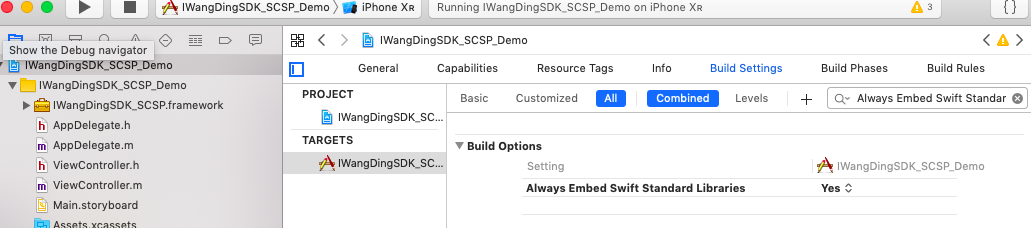 5. 创建一个空的swift文件。Swift混编工程1. 把IWangDingSDK_SCSP.framework文件直接拖入到开发工程下。如下图所示：2. 在Target-> Build Settings-> Other Linker Flags中添加” -lresolv”,” -ObjC”,如下图所示：Swift工程1. 把IWangDingSDK_SCSP.framework文件直接拖入到开发工程下。如下图所示：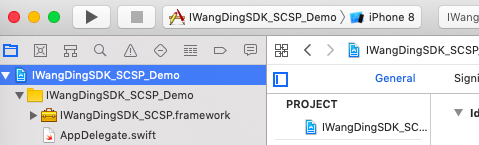 2. 在Target-> Build Settings-> Other Linker Flags中添加” -lresolv”,” -ObjC”,如下图所示：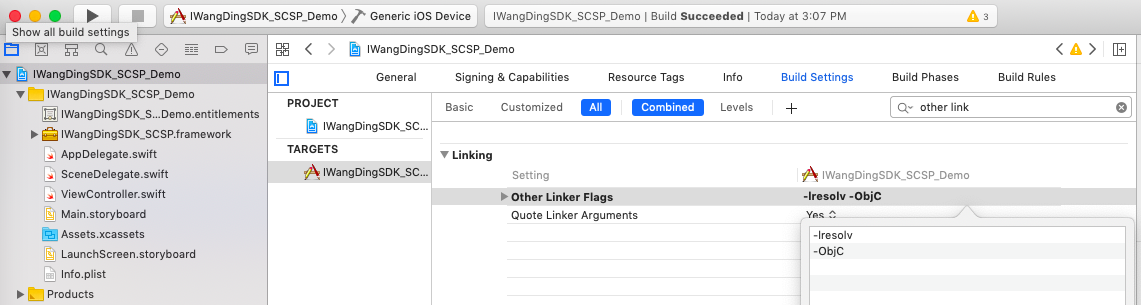 SDK权限配置1. Info.plist中添加用于定位的key：NSLocationWhenInUseUsageDescription，如下图所示，获得定位权限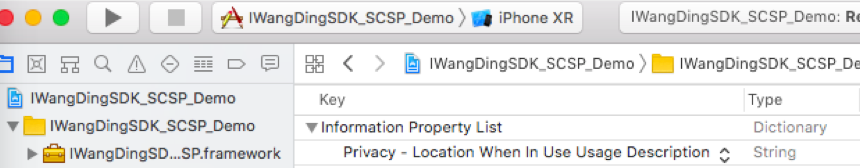 2. 在Info.plist中添加用于支持Http请求的key：App Transport Security Settings，如下图所示， 获得网络访问权限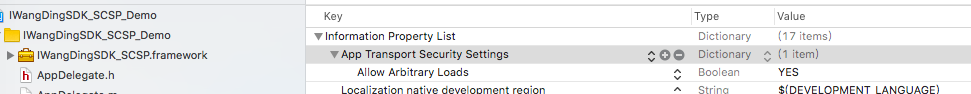 3. Targets -> [Target Name] -> Capabilities -> Access WiFi Information -> ON，如下图所示，获得wifi权限，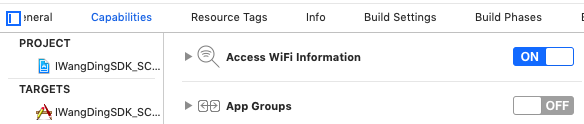 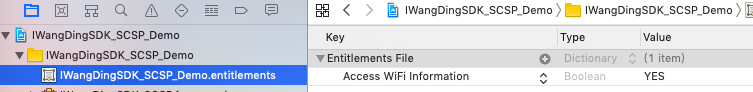 使用时在对应的类中：#import <IWangDingSDK_SCSP/IWangDingSDK_SCSP.h>即可使用到此SDK的配置就完成了SDK初始化初始化即创建能力对象，只有初始化后才能使用各服务，建议将初始化放在程序的入口处方法： application:didFinishLaunchingWithOptions:，初始化代码如下:[[IWangDing shareInstance]registerWithKey:@"developerkey" spid:@"merchantID" uid:@"userID"];参数配置如下：spid值列表如下：antutu		安兔兔changhong	长虹skyworth	创维sharp		夏普tcl			TCLxgimi		极米SDK能力使用获取运营商功能介绍平台提供的运营商获取功能，调用后会返回当前接入网络的地址、运营商等信息。构建语法SDK提供的获得运营商的方法：初始化WDOperatorManager  * manager = [[WDOperatorManager alloc] init];2. 调用获得运营商[manager startQueryWithTarget:id< WDOperatorDelegate>];参数说明结果返回结果返回是在状态监听器中返回，状态监听器的方法如下：返回值如下：WDOperatorResult：运营商结果PING测速功能介绍平台提供的PING测速功能，用于检测网络时延、抖动、丢包。构建语法SDK提供的构建测速的方法：调用PING测速       [[WDSpeedTestManager shareInstance] startPingWithURL:(NSString *)URL                                           pingCount:(NSInteger)pingCount                                             timeout:(NSInteger)timeout                                     target:(id<WDPingDelegate>)target;调用停止PING测速       [[WDSpeedTestManager shareInstance] cancelPing];参数说明结果返回结果返回是在状态监听器中返回，状态监听器的方法如下：返回值如下：WDPingResult：PING结果宽带测速功能介绍平台提供的宽带测速能力是根据当前调用SDK用户当前的网络环境“智能分配策略，以达到准确测试当前网络带宽。构建语法SDK提供的构建测速的方法：调用测速[[WDSpeedTestManager shareInstance] startSpeedTestWithTarget:id< WDSpeedTestDelegate>];[[WDSpeedTestManager shareInstance] startSpeedTestWithConfig: (WDSpeedTestConfig *) target: id< WDSpeedTestDelegate>];取消测速[[WDSpeedTestManager shareInstance] cancelSpeedTest];参数说明具体值类型：结果返回结果返回是在代理中中返回，代理方法如下：WDSpeedTestRunType值列表如下：WDSpeedTestRunTypePing：表示运行中的是PING测速模块WDSpeedTestRunTypeTraceRoute：表示运行中的是TRACERUOTE测速模块WDSpeedTestRunTypeTCP：表示运行中的是TCP测速模块WDSpeedTestRunTypeDownload：表示运行中的是下载测速模块WDSpeedTestRunTypeUpload：表示运行中的是上传测速模块Result类型如下：WDPingResult：PING测速结果   WDTraceRouteResult：TraceRoute测速结果WDTraceRouteItem ：TraceRoute路由数据   WDTCPResult：TCP测速结果WDSpeedResult：下载或上传测速结果宽带提速功能介绍宽带提速是平台和三大运营商合作的基于AAA系统中用户带宽上限临时的提速，可以对用户当前带宽上限临时提升（受运营商限制，每次提速最长120分钟，需前端用户每2小时发起一次提速）。构建语法SDK提供的构建提速的方法：初始化WDSpeedUpManager * manager = [WDSpeedUpManager alloc] init];调用提速查询（查询提速状态信息）[manager startQueryWithTarget:id<WDSpeedUpQueryDelegate>];调用体验提速（发起体验提速，目前暂定体验测速是一天免费一次）[manager startExperienceWithTarget:id< WDSpeedUpExperienceDelegate>];调用提速（发起提速）[manager startSpeedUpWithTarget:id< WDSpeedUpAccelerateDelegate>];调用终止提速（终止当前的提速）[manager stopSpeedUpWithTarget:id< WDSpeedUpStopDelegate>];调用提速验证（提速效果验证）[manager startVerifyWithTarget:id< WDSpeedUpVerifyDelegate>];调用提速验证（提速效果验证）[manager speedUpProductListWithTarget:id< WDSpeedProductDelegate>];参数说明结果返回结果返回是在状态监听器中返回，状态监听器的方法如下： WDSpeedUpStatusResult属性如下WDSpeedUpResponse属性如下：WDSpeedUpVerifyResponse属性如下：WDSpeedUpProductListResponse属性如下：WDSpeedUpProduct属性如下：字符说明M代表该参数为必填项。O代表该参数为选填项。C代表该参数的填写需受其他参数约束，具体见参数项后的“描述”。参数必填说明keyM开发者id（目前值与spid保持一致）spidM调用的商家iduidM提速服务用户id，调用者生成，保证每个用户唯一参数名值类型必填说明targetWDOperatorDelegateM获取运营商状态监听器WDOperatorDelegateWDOperatorDelegate方法名说明- (void)queryOperatorStart;该方法在获取运营商开始时被调用- (void)queryOperatorSuccessWithResult:(WDOperatorResult *)result;该方法在获取运营商成功是被调用,result为WDOperatorResult类型- (void)queryOperatorFailedWithErrorCode:(NSInteger)errorCode                         message:(NSString *)message;该方法在获取运营商失败后被调用code:错误码message:错误信息属性值类型说明ipNSString当前外网地址optTypeNSString运营商类型，U-联通、R-广电、T-电信、M-移动、O-其他optNameNSString运营商名称，如“移动”、“电信”、“联通”provinceCodeNSString省编码provinceNameNSString省名称cityCodeNSString市编码cityNameNSString市名称参数名值类型必填说明URLNSStringMPING的地址pingCountNSIntegerMPING的次数 timeoutNSIntegerPING的超时时间（秒）targetWDPingDelegateOPING测速状态监听器WDPingDelegateWDPingDelegate方法名说明- (void)startPing;该方法在PING测速开始时被调用- (void)finshedPing:(NSDictionary *)result;该方法在每一次PING测速成功是被调用result为NSDictionary类型- (void)failedPing:(NSString *)message;该方法在每一次PING测速失败后被调用message:错误信息- (void)finshedAllPing:(WDPingResult *)result;该方法在所有PING测速完成后被调用result为WDPingResult类型属性值类型说明hostNSString当前PING测速地址totalNumNSInteger发包总数firstDelayTimeCGFloat首包响应时延（毫秒）minDelayTimeCGFloat最小时延（毫秒）maxDelayTimeCGFloat最大时延（毫秒）avgDelayTimeCGFloat平均时延（毫秒）lostNumNSInteger丢包次数failedNumNSInteger失败次数lostRateCGFloat丢包率messageNSString提示信息shakeCGFloat抖动（毫秒）参数名值类型必填说明configWDSpeedTestConfigO测速配置（该配置参数仅对HTTP测速有效）targetWDSpeedTestDelegateO测速状态代理WDSpeedTestConfigWDSpeedTestConfigWDSpeedTestConfigWDSpeedTestConfig属性值类型属性名说明pingTimeoutlong设置ping的timeout时间单位ms，不能小于1000，默认值1000pingCountNSInteger设置ping次数0或负数表示不设置，默认值0downloadBackDataTypeWDSpeedTestDataType下载测速返回速率类型WDSpeedTestDataTypeInterval:间隔速率WDSpeedTestDataTypeAverage:平均速率默认值WDSpeedTestDataTypeIntervaldownloadCatchTypeWDSpeedTestCatchType下载测速数据采集方式WDSpeedTestCatchTypeTransmit:传递数据WDSpeedTestCatchTypeBack:网卡背景流量数据默认值WDSpeedTestCatchTypeTransmitdownloadBackDataTimeNSInteger下载测速数据回吐间隔单位ms，不能小于100，默认值1000downloadThreadNumNSInteger下载测速开启的线程数0或负数表示不设置，默认值0uploadBackDataTypeWDSpeedTestDataType上传测速返回速率类型WDSpeedTestDataTypeInterval:间隔速率WDSpeedTestDataTypeAverage:平均速率默认值WDSpeedTestDataTypeIntervaluploadCatchTypeWDSpeedTestCatchType上传测速数据采集方式WDSpeedTestCatchTypeTransmit:传递数据WDSpeedTestCatchTypeBack:网卡背景流量数据默认值WDSpeedTestCatchTypeTransmituploadBackDataTimeNSInteger上传测速数据回吐间隔单位ms，不能小于100，默认值1000uploadThreadNumNSInteger上传测速开启的线程数0或负数表示不设置，默认值0WDSpeedTestDelegateWDSpeedTestDelegate方法名说明- (void)speedTestWillPrepare;该方法在测速准备时被调用，测速准备时会配置策略、节点等- (void)speedTestDidPrepared;该方法在测速准备完成后被调用- (void)speedTestDidPreparedConfig:(NSString *)config;该方法在测速配置完成后被调用，用于调试信息，返回测速配置的描述信息（用于log信息，平时不使用，注意：isLoggable为YES时才触发）-(void)speedTestDidPreparedWithTestCounts:(NSInteger)testCounts runType:(WDSpeedTestRunType)runType;该方法在测速次数准备完成后被调用testCounts:测速结果runType:测速运行的模块-(void)speedTestStartWithRunType:(WDSpeedTestRunType)runType;该方法在测速开始时被调用runType:测速运行的模块- (void)speedTestWithSpeed:( NSInteger)speed                   runType:(WDSpeedTestRunType)runType;该方法在测速进行过中回吐数据- (void)speedTestSucceed:(WDSpeedResult *)result                 runType:(WDSpeedTestRunType)runType;该方法在测速成功后被调用result:测速结果runType:测速运行的模块- (void)speedTestFailedWithCode:(NSInteger)errorCode                        message:(NSString *)message;该方法在测速失败后被调用errorCode:错误码message:错误信息- (void)speedTestFinished:(WDSpeedFinalResult *)result;该方法在测速完成后被调用result(WDSpeedFinalResult):结果信息- (void)speedTestCancel;该方法在取消测速后被调用属性值类型说明hostNSString地址totalNumNSInteger发包总数lostNumNSInteger丢包次数failedNumNSInteger失败次数messageNSString提示信息minDelayTimeCGFloat最小时延,单位msavgDelayTimeCGFloat平均时延,单位msmaxDelayTimeCGFloat最大时延,单位ms属性值类型说明hostNSString地址totalTimedouble总时间hopsNSInteger跳数avgTimedouble平均每跳的时间,单位msmessageNSString提示信息itemsNSArray< WDTraceRouteItem  *>每一跳路由数据集合属性值类型说明hostString路由IPspendTimedouble到达该节点所花时间（单位：ms）stateNSString状态信息属性值类型说明hostNSString地址totalNumNSInteger发包总数successNumNSInteger丢包次数failedNumNSInteger失败次数messageNSString提示信息minDelayTimeCGFloat最小时延,单位msavgDelayTimeCGFloat平均时延,单位msmaxDelayTimeCGFloat最大时延,单位ms属性值类型说明minSpeedNSInteger最小速率,单位B/savgSpeedNSInteger平均速率,单位B/smaxSpeedNSInteger最大速率,单位B/sspeedListNSArray源数据,单位B/s参数名值类型必填说明targetWDSpeedUpQueryDelegate提速查询监听器targetWDSpeedUpExperienceDelegate提速体验监听器targetWDSpeedUpAccelerateDelegate提速监听器targetWDSpeedUpStopDelegate提速终止监听器targetWDSpeedUpVerifyDelegate提速效果验证监听器targetWDSpeedProductDelegate提速产品列表监听器WDSpeedUpQueryDelegateWDSpeedUpQueryDelegate方法名说明- (void)queryStart;该方法在提速查询开始时被调用-(void)querySuccessWithResult:(WDSpeedUpStatusResult *)result;该方法在提速查询成功后被调用result(WDSpeedUpStatusResult):结果信息-(void)queryFailedWithErrorCode:(NSInteger)errorCode message:(NSString *)message;该方法在提速查询失败后被调用errorCode:错误码message:错误信息WDSpeedUpExperienceDelegateWDSpeedUpExperienceDelegate方法名说明- (void)experienceStart;该方法在体验提速开始时被调用-(void)experienceSuccessWithResult:(WDSpeedUpResponse *)result;该方法在体验提速成功后被调用result(WDSpeedUpResponse):结果信息- (void)experienceFailedWithErrorCode:(NSInteger)errorCode                       message:(NSString *)message;该方法在体验提速失败后被调用code:错误码msg:错误信息WDSpeedUpAccelerateDelegateWDSpeedUpAccelerateDelegate方法名说明- (void)speedUpStart;该方法在提速开始时被调用- (void)speedUpSuccessWithResult:(WDSpeedUpResponse *)result;该方法在提速成功后被调用result(WDSpeedUpResponse):结果信息- (void)speedUpFailedWithErrorCode:(NSInteger)errorCode                       message:(NSString *)message;该方法在提速失败后被调用errorCode:错误码message:错误信息WDSpeedUpStopDelegateWDSpeedUpStopDelegate方法名说明- (void)stopSpeedStart;;该方法在终止提速开始时被调用- (void)stopSuccessWithResult:(WDSpeedUpResponse *)result;该方法在终止提速成功后被调用result(WDSpeedUpResponse):结果信息- (void)stopFailedWithErrorCode:(NSInteger)errorCode                      message:(NSString *)message;该方法在终止提速失败后被调用code:错误码message:错误信息WDSpeedUpVerifyDelegateWDSpeedUpVerifyDelegate方法名说明- (void)verifyStart;;该方法在提速验证开始时被调用- (void)verifySuccessWithResult:(WDSpeedUpVerifyResponse *)result;该方法在提速验证成功后被调用result(WDSpeedUpVerifyResponse):结果信息(void) verifyFailedWithErrorCode:(NSInteger)errorCode message:(NSString *)message;该方法在提速验证失败后被调用code:错误码message:错误信息WDSpeedProductDelegateWDSpeedProductDelegate方法名说明- (void)speedProductStart;;该方法在获取提速产品列表开始时被调用- (void)speedProductSuccessWithResult:(WDSpeedUpProductListResponse *)result;该方法在获取提速产品列表成功后被调用result(WDSpeedUpProductListResponse):结果信息(void)speedProductFailedWithErrorCode:(NSInteger)errorCode message:(NSString *)message;该方法在获取提速产品列表失败后被调用errorCode:错误码message:错误信息WDSpeedUpStatusResultWDSpeedUpStatusResultWDSpeedUpStatusResult属性名值类型说明trailBOOL是否可体验提速has_orderBOOL是否已订购order_endNSString订购到期时间ipNSString当前终端外网ipportNSString当前终端外网端口srv_nowNSString服务器当前时间isAutoPayBOOL是否自动续费nextPayDateNSString下次续费时间statusNSString当前状态（speed-on提速中，speed-off未提速，not-support不支持提速）ispNSString运营商distNSString区域errmsgNSString错误信息WDSpeedUpResponseWDSpeedUpResponseWDSpeedUpResponse属性名值类型说明s_timeNSString本次开始时间lanNSString宽带账号e_timeNSString本次结束时间c_downNSInteger签约带宽MbpsdistNSString区域ispNSString运营商m_downNSInteger可提速带宽MbpstrailBOOL是否可体验提速istrailBOOL是否正在体验提速ipNSString当前终端外网iphas_orderBOOL是否已订购order_endNSString订购到期时间srv_nowNSString服务器当前时间pidNSString资费idstatusNSString当前状态（speed-on提速中，speed-off未提速，not-support不支持提速）portNSString当前终端外网端口WDSpeedUpVerifyResponseWDSpeedUpVerifyResponseWDSpeedUpVerifyResponse属性名值类型说明s_timeNSString本次开始时间dist_codeNSString区域码srv_nowNSString服务器当前时间e_timeNSString本次结束时间distNSString区域ispNSString运营商has_orderBOOL是否已订购order_endNSString订购到期时间pidNSString资费idstatusNSString当前状态（speed-on提速中，speed-off未提速，not-support不支持提速）WDSpeedUpProductListResponseWDSpeedUpProductListResponseWDSpeedUpProductListResponse属性名值类型说明orderUrlNSString支付地址productsNSArray<WDSpeedUpProduct*>产品列表WDSpeedUpProductWDSpeedUpProductWDSpeedUpProduct属性名值类型说明IDNSString产品idpriceNSString现价（单位分）typeNSString产品类型(once单次，month包月等)rawPriceNSString原价（单位分）nameNSString产品名称orderUrlNSString支付地址，生产二维码时，将id的值直接拼接到该字段的值后面即可生产不同的产品二维码地址orderUrl+id